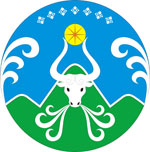 ПРИКАЗ  № 06-аот   14.05.2018 г.                                                                                                                  п. Усть-НераОб установлении первой и высшей квалификационныхкатегорий педагогическим работникамСогласно приказа МО и н РС(Я) от 11.05.2018 года №12-17/4 «Об установлении первой и высшей квалификационных категорий педагогическим работникам, осуществляющим образовательную деятельность в РС(Я)»ПРИКАЗЫВАЮ:1. Признать соответствующими требованиям, предъявляемым к высшей квалификационной категории с 28.04.2018 года следующих педагогических работников образовательных организаций МО «Оймяконский улус (район)»: 1.1. Алексееву  Елену Анатольевну,	 воспитателя МБДОУ «УНДС общеразвивающего вида №3 «Сказка»	 1.2. Аярову Антонину Прокопьевну, педагога  дополнительного образования	МБОУ ДОД «ЦРДТ «Пегас»	1.3.Имигинову Валентину Бадмаевну, воспитателя	МКУ для ДС и ДОБПР «Усть-Нерский центр помощи детям»	1.4. Княжеву Валентину Викторовну, 	педагога дополнительного образования МБОУ ДОД «ЦРДТ «Пегас».	1.5. Михайлову Айталину Ивановну, учителя истории и обществознания	МБОУ «Оймяконская СОШ им. Н.О. Кривошапкина».	1.6. Находкина Егора Егоровича, учителя технологии и черчения	МКОУ «Терютьская СОШ им. Г.А.Кривошапкина».	1.7. Николаеву Марию Кимовну, учителя английского языка	МКОУ «Терютьская СОШ им. Г.А.Кривошапкина».	1.8. Орешко Надежду Николаевну,  воспитателя МБДОУ УНДС общеразвивающего вида №3 «Сказка».	  1.9. Семахину Татьяну Викторовну,  учителя               начальных               классов	МБОУ «УНГ».2. Признать соответствующими требованиям, предъявляемым к первой квалификационной категории с 28.04.2018 года следующих педагогических работников образовательных организаций МО «Оймяконский улус (район)»: 1.1. Атласову  Полину Семеновну,  учителя английского языка	МБОУ «Томторская СОШ им. Н.М.Заболоцкого»	1.2. Зырянову Марию Игнатьевну ,педагога дополнительного образования	МБОУ ДОД «ЦРДТ «Пегас».	1.3. Каландарову Вассу  Васильевну,  руководителя ФК	МБДОУ «УНДС №1 «Петушок»	                                                                                                                                                                                                                                                                                                                                                                              1.4. Кулешову Наталью Дмитриевну, педагога дополнительного образования	МБОУ ДОД «ЦРДТ «Пегас».	1.5. Сергееву  Саргылану Алексеевну, учителя  истории	МБОУ «Томторская СОШ им. Н.М.Заболоцкого».	1.6. Сигалеву Юлию Павловну,  воспитателя	МБДОУ «УНДС ОВ №36 «Березка».1.7. Филиппову Николину Владимировну, учителя информатики и математики	 МКОУ «Ючюгейская  СОШ».1.8. Захария Надежду Марковну,  воспитателя	МБДОУ “Усть-Нерский д/с №36 “Березка”.	3. Отказать в установлении высшей квалификационной категории следующим педагогическим работникам образовательных организаций МО «Оймяконский улус (район)»:3.1. Французовой  Семире Семеновне, учителю  начальных классов  МБОУ “Усть-Нерская СОШ”;3.2. Сивцевой  Саргылане Егоровне, учителю  начальных классов  	МБОУ “Оймяконская СОШ им.Н.О.Кривошапкина”.	4. Рекомендовать руководителям образовательных учреждений МО «Оймяконский улус (район)», в которых осуществляют образовательную деятельность вышеуказанные педагогические работники, производить оплату их труда с учетом установленных квалификационных категорий (первой и высшей) со дня решения Главной аттестационной комиссии МО РС(Я) от 28.04.2018 года.5. Контроль исполнения приказа оставляю за собой.ОСНОВАНИЕ:  Приказ МО РС (Я) от 11.05.2018  года  № 12-17/4 (вх.№483  от 14.05.2018 г). Начальник МУ «УОМО «Оймяконский улус (район)»                                                                                   Н.А.Шилова